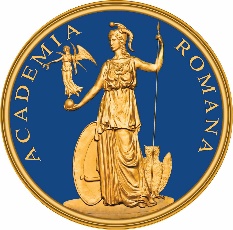 A C A D E M I A   R O M Â N ĂŞCOALA DE STUDII AVANSATE A  ACADEMIEI ROMÂNEDEPARTAMENTUL ŞTIINŢE ECONOMICE,SOCIALE ŞI JURIDICEA P R O B,Director departament,CERERE DE INSCRIEREpentru colocviul de admitere la doctorat(se completeaza la calculator)Sesiunea: septembrie-octombrie 2020Domeniul fundamental: Ştiinţe socialeDomeniul de doctorat: SociologieForma pregătirii: Cu frecvenţăConducător ştiinţific:_________________________________________________Subsemnatul (numele şi prenumele, cu iniţiala tatălui) ……………………………..................domiciliat in: ţara .............................., localitatea ............................................, sector ................,  strada ................................................, nr............., scara .............., bloc ..........., etaj ............, apartament ........., cod poştal...................... CNP ....................................................., CI/BI seria............. nr............................ eliberat de .................................., la data de ........................................Vă rog să aprobaţi înscrierea pentru participarea la colocviul de admitere la doctorat sesiunea septembrie-octombrie 2020, forma de finanţare „cu stipendiu/fără stipendiu”.Menţionez că am susţinut testul la limba de circulaţieinternaţională .......…………………... la (instituţia care a eliberat certificatul) ....................................................................................................şi am obţinut, conform cadrului de referinţă elaborat de Consiliul Europei, nivelul .................................Detalii de contact:E-mail........................…………............................................................................................................Tel./Fax............................................................................................. Tel. mobil..................................Data………………                                                                            Semnătura…………………….